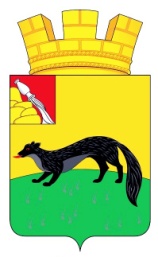 АДМИНИСТРАЦИЯ ГОРОДСКОГО ПОСЕЛЕНИЯ – ГОРОД БОГУЧАРБОГУЧАРСКОГО МУНИЦИПАЛЬНОГО РАЙОНАВОРОНЕЖСКОЙ ОБЛАСТИ ПОСТАНОВЛЕНИЕ от « 27 » июля  2020 года  № 172	                          			     г. БогучарО внесении дополнений в постановление администрации городского поселения- город Богучар  Богучарского муниципального района Воронежской области от 01.04.2015 №  62 «Об утверждении перечня муниципальных услуг, оказываемых администрацией городского поселения - город Богучар»В соответствии с Федеральными законами от 06.10.2003 № 131–ФЗ «Об общих принципах организации местного самоуправления в Российской Федерации», от 27.07.2010 № 210–ФЗ «Об организации предоставления государственных и муниципальных услуг» администрация городского поселения – город Богучар Богучарского муниципального района постановляет:1. Внести следующие дополнения в постановление администрации городского  поселения – город Богучар  Богучарского муниципального района Воронежской области от 01.04.2015 № 62 «Об утверждении перечня  муниципальных услуг, оказываемых администрацией городского поселения –город Богучар»:1.1. Приложение № 1 к постановлению «Перечень муниципальных услуг, оказываемых администрацией городского поселения – город Богучар» дополнить пунктом 31 следующего содержания:«31. Дача письменных разъяснений налогоплательщикам и налоговым агентам по вопросам применения муниципальных правовых актов о налогах и сборах.»2. Контроль за исполнением настоящего постановления оставляю за собой.Глава администрации городскогопоселения – город Богучар                                              И.М. Нежельский